Анализ  выполнения  Всероссийской проверочной работы (ВПР)  по обществознанию в  7-х  кл.в образовательных организациях Ненецкого автономного округа( 4 апреля 2019 )Всероссийская проверочная работа по обществознанию в 7 кл. была проведена в соответствии с приказом Федеральной службы по надзору в сфере образования и науки от 07.02.2019 №104 «О внесении изменений  в график проведения Федеральной службой по надзору в сфере образования  и науки мониторинга качества подготовки обучающихся  общеобразовательных организаций  в форме  национальных  исследований качества образования   и всероссийских проверочных работ в 2019 году, утвержденный приказом Федеральной службы  по надзору в сфере образования  и науки от 29 января 2019 года №84 «О проведении Федеральной службой  по надзору в сфере образования  и науки мониторинга  качества подготовки обучающихся  общеобразовательных организаций  в 2019 году», распоряжением  Департамента образования, культуры  и спорта Ненецкого автономного округа от 27 марта 2019 № 313-р «О проведении Всероссийских проверочных работ  в организациях Ненецкого автономного округа в 2019 году».  Общая характеристика  ВПР  Образцы и описание проверочных работ  были  опубликованы на официальном сайте ВПР 2019 - ФИОКО.  В описание  контрольно- измерительных материалов для проведения в 2019 году проверочной работы по обществознанию включены следующие элементы: назначение ВПР, документы, определяющие содержание проверочной работы, подходы  к  отбору  содержания, разработке структуры варианта проверочной работы, структура варианта, кодификаторы проверяемых элементов содержания  и требований к уровню подготовки, типы заданий, сценарии выполнения заданий, распределение заданий по уровню сложности, система оценивания. Назначение   ВПР по обществознанию: -  оценить уровень общеобразовательной подготовки обучающихся 7 кл., - осуществить диагностику достижения предметных и метапредметных результатов обучения, в том числе овладение межпредметными понятиями и способность использования универсальных учебных действий (УУД) в учебной, познавательной и социальной практике;Результаты ВПР в совокупности  с имеющейся  информацией , отражающей  индивидуальные траектории  обучающихся,   могут быть использованы  образовательными организациями  для оценки личностных результатов обучения.     Всероссийские проверочные работы основаны на системно-  деятельностном, компетентностном и уровневом подходах. В рамках ВПР оцениваются:- предметные результаты;- метапредметные результаты. Предусмотрена оценка сформированности следующих УУД:-  Регулятивные универсальные учебные действия: целеполагание, планирование, контроль и коррекция, саморегуляция.-   Общеучебные универсальные учебные действия: поиск и выделение необходимой информации; преобразование информации из одной формы в другую; структурирование знаний; выбор наиболее эффективных способов решения задач в зависимости от конкретных условий; рефлексия способов и условий действия; контроль и оценка процесса и результатов деятельности; смысловое чтение как осмысление цели чтения и выбор вида чтения в зависимости от цели; определение основной и второстепенной информации; моделирование, преобразование модели. -  Логические универсальные действия: анализ объектов в целях выделения признаков; синтез, в том числе самостоятельное достраивание с восполнением недостающих компонентов; выбор оснований и критериев для сравнения; подведение под понятие; выведение следствий; установление причинно-следственных связей; построение логической цепи рассуждений; доказательство. -  Коммуникативные универсальные учебные действия: умение с достаточной полнотой и точностью выражать свои мысли в соответствии с задачами и условиями коммуникации, осознанное и произвольное построение речевого высказывания в письменной форме; владение монологической и диалогической формами речи в соответствии с грамматическими и синтаксическими нормами родного языка.   КИМ направлены на выявление следующих личностных результатов (личностных УУД) освоения основной образовательной программы: − воспитание российской гражданской идентичности: патриотизма, уважения к Отечеству; усвоение гуманистических, демократических и традиционных ценностей многонационального российского общества; − освоение социальных норм, ролей и форм социальной жизни в группах и сообществах в пределах возрастных компетенций; − формирование нравственных чувств и нравственного поведения, осознанного и ответственного отношения к собственным поступкам; − осознание значения семьи в жизни человека и общества, принятие ценности семейной жизни. Посредством диагностики у школьников выявляются: понимание основных принципов жизни общества; опыт применения полученных знаний и умений для решения типичных задач в области социальных отношений,   адекватных возрасту обучающихся; освоение приемов работы с социально значимой информацией; развитие способностей делать необходимые выводы и давать обоснованные оценки социальным событиям и процессам, развитие социального кругозора.   Работа состояла из 9 заданий, из которых 4 задания предполагали краткий ответ в виде комбинации цифр или слова  (словосочетаний); 5 заданий- развернутый ответ.    Задания в совокупности охватывают различные аспекты содержания базовых социальных ролей (гражданина, потребителя, труженика (работника), члена семьи), а также основы межличностных отношений и особенности поведения человека в современной информационной среде.  Проверяемые элементы содержания:    Духовная культура  Общество, сферы   общественной жизни.Социальные отношения.Право, его роль в жизни общества. Оценивание заданий:Задания 2,4,6 и 8  оцениваются 1 баллом. Задание считается выполненным верно, если ответ записан в той форме, которая указана в инструкции по выполнению задания. Выполнение каждого из заданий 1, 3, 5, 7 и 9  оценивается в зависимости от полноты и правильности ответа в соответствии с критериями оценивания. Полный правильный ответ  каждого из заданий  5 и7  оценивается 3 баллами; заданий 1 и 3 – 4 баллами;   задание 9 – 5 баллами.Максимальный балл- 23. Отметка по 5- балльной шкале:0-9 баллов- «2»10-15 баллов – «3»16-20 баллов – «4»21-23 балла – «5».На выполнение ВПР отводилось 45 минут. 2.Статистика по отметкам В 7 кл. ВПР по обществознанию проводилась по решению образовательной организации. В Ненецком автономном округе в выполнении такой работы приняли участие 187 школьников из 13 образовательных организаций  (10 образовательных организаций Заполярного района и 3 образовательных организации в г.Нарьян- Маре).Статистика по школам выведена в таблице.   Плохо справились с выполнением ВПР   семиклассники  в  следующих  школах: ГБОУ НАО «»СШ с.Несь» (выполняли работу  20 человек, процент двоек -90%,ГБОУ НАО «ОШ п.Усть- Кара ( выполняли работу  10 человек, процент  двоек – 60%)  ГБОУ НАО «СШ №1» г. Нарьян-Мара (выполняли работу  63 ученика, процент двоек 66,7%).  У  этих трех образовательных организаций  соответствующие ячейки маркированы серым цветом, что обозначает «успеваемость  менее 50%». Нет  неудовлетворительных отметок в ГБОУ НАО «ОШ п.Амдерма» ( 2 человека выполняли ВПР, получили тройку), ГБОУ НАО «ОШ с.Коткино» ( тоже 2 человека  выполняли ВПР – одна тройка и одна четверка). Отметка «5» получена в школах: ГБОУ НАО « СШ с.Тельвиска», ГБОУ НАО «СШ №3». В целом по  количеству  отметка «2»  в процентом отношении по НАО превышает показатель по РФ ( 45,5% и 14,9% соответственно). Преобладающая отметка по НАО- «3» ( 39%, По РФ- 45,7%).Качество  знаний по НАО существенно ниже, чем показатель по РФ (  15,5% по НАО  и 39,4% по РФ). Статистика по заданиямЗадание 1 нацелено на проверку умения анализировать и оценивать собственного поведения и поступков других людей, соотнося их с нравственными ценностями и нормами поведения, установленными Конституцией РФ. Задание предполагает систему вопросов об одном из прав (свобод) гражданина РФ с опорой на личный социальный опыт обучающегося. Процент выполнения данного типа задания  ниже, чем по всей выборке (задание 1.1- 48% по НАО  и 76% вся выборка, задание 1.2.- 32% выполнение по НАО и  50% вся выборка).  Задание 2 и 6 предполагают выбор и запись нескольких правильных ответов из предложенного перечня ответов. Задание 2 проверяет умение характеризовать понятия. Процент выполнения по НАО в 2 раза ниже, чем по РФ ( 33% по НАО и  68 % по РФ). Задание 6 – умение применять обществоведческие знания в процессе решения типичных задач, выполнение  этого типа заданий-  тоже ниже уровня РФ ( 50-5 и 68% соответственно).Задание 3 построено на основе графического представления статистической информации. Оно нацелено на проверку умения осуществлять поиск социальной информации, представленной в различных знаковых системах (диаграмма) и состоит из двух частей. В первой части обучающемуся требуется проанализировать предложенную информацию, определить наиболее/наименее популярное мнение по заданной тематике и высказать предположение о причинах соответствующего выбора опрошенных. Во второй части задания нужно дать собственный ответ на поставленный в ходе социологического исследования вопрос. Рассуждения общего характера, не соответствующие требованию   задания оценивалось как   0 баллов. Ответы на первую часть примерно в рамках  российской статистики, вторая и третья часть выполнена школьниками НАО хуже. Задание 4 предполагает установление соответствия между существенными чертами и признаками изученных социальных явлений и обществоведческими терминами и понятиями. Оно проверяет умение обучающихся классифицировать объекты, самостоятельно выбирать основания и критерии для классификации. Процент выполнения по НАО в 2 раза ниже, чем по РФ ( 31% и 61% соответственно).Задание 5 направлено на анализ социальной ситуации, описанной в форме цитаты известного писателя, ученого, общественного деятеля и т.п. Задание включает в себя систему вопросов, проверяющих знание/понимание социальных свойств человека, особенностей его взаимодействия с другими людьми, а также умение объяснять элементарные взаимосвязи изученных социальных объектов. Обучающийся должен сначала объяснить значения отдельных слов, словосочетаний, а затем – смысл всего высказывания.  Задание состояло из двух частей, результат выполнения по НАО  низкий. Задание 7 предполагают анализ визуального изображения социальных объектов, социальных ситуаций. Обучающийся должен осуществить поиск социальной информации, представленной в различных знаковых системах (фотоизображение) и выполнить задания, связанные с соответствующей фотографией. Соотношение в процентах:  часть 7.1 по НАО  47%, вся выборка- 57%. Задание 7.2. – результат выполнения по НАО- 37%, По РФ – 55%. Задание – задача 8 требует: анализа представленной информации. При выполнении этого задания проверяется умение применять обществоведческие знания в процессе решения типичных задач в области социальных отношений, адекватных возрасту обучающихся.Процент выполнения этого задания в 2 раза ниже , чем по РФ( 25% и 50% соответственно). Задание 9 направлено на проверку умения осознанно и произвольно строить речевое высказывание в письменной форме на заданную тему с использованием шести предложенных понятий ( вариант 1 – понятия «работник, работодатель, время отдыха, рабочее  время, заключение трудового договора, расторжение трудового договора», вариант 2 понятия «социальные нормы, отклоняющееся поведение,  преступление, наркомания, алкоголизм, моральная ответственность»).  В этом задании оценивалось, содержит ли сообщение  информацию об отклоняющемся поведении, корректно ли использованы понятия, связность сообщения.    В   этом задании процент выполнения по НАО тоже отличается  от показателя РФ – ниже по всем трем частям.В целом можно сделать вывод о том, что  учителям обществознания  надо проработать  результаты по своим классам,  организовать  работу по достижению планируемых результатов в соответствии с требованиями  ООП ООО по всем блокам заданий, в которых проверялись эти  требования в соответствии с ФГОС  ООО.  Выполнение заданий по школам представлено в отдельной  таблице.Статистика по отметкамСтатистика по отметкамСтатистика по отметкамСтатистика по отметкамСтатистика по отметкамСтатистика по отметкамСтатистика по отметкамСтатистика по отметкамСтатистика по отметкамСтатистика по отметкамМаксимальный первичный балл: 23Максимальный первичный балл: 23Максимальный первичный балл: 23Максимальный первичный балл: 23Максимальный первичный балл: 23Максимальный первичный балл: 23Максимальный первичный балл: 23Максимальный первичный балл: 23Максимальный первичный балл: 23Максимальный первичный балл: 23ООООООООКол-во уч.Распределение групп баллов в %Распределение групп баллов в %Распределение групп баллов в %Распределение групп баллов в %ООООООООКол-во уч.2345Вся выборкаВся выборкаВся выборкаВся выборка61224814.945.732.27.2Ненецкий авт. округНенецкий авт. округНенецкий авт. округ18745.53914.41.1Муниципальный район Заполярный районМуниципальный район Заполярный район83414116.91.2(sch833023) ГБОУ НАО "ОШ п. Амдерма"2010000(sch836004) ГБОУ НАО "ОШ п. Каратайка"147.164.328.60(sch836002) ГБОУ НАО "ОШ с. Коткино"2050500(sch836005) ГБОУ НАО "ОШ п. Нельмин-Нос"922.233.344.40(sch833009) ГБОУ НАО "СШ с. Несь"20901000(sch833015) ГБОУ НАО "СШ с. Нижняя Пеша"103060100(sch833020) ГБОУ НАО "СШ с. Тельвиска"633.333.316.716.7(sch836001) ГБОУ НАО "ОШ п. Усть-Кара"10604000(sch833021) ГБОУ НАО "СШ п. Харута"616.75033.30(sch833024) ГБОУ НАО "СШ п. Шойна"42550250город Нарьян-Маргород Нарьян-Мар1044937.512.50.96(sch833001) ГБОУ НАО "СШ № 1"6366.7276.30(sch833003) ГБОУ НАО "СШ № 3"412253.7222.4Статистика по отметкамСтатистика по отметкамСтатистика по отметкамСтатистика по отметкамСтатистика по отметкамСтатистика по отметкамСтатистика по отметкамСтатистика по отметкамСтатистика по отметкамСтатистика по отметкамСтатистика по отметкамСтатистика по отметкамСтатистика по отметкамСтатистика по отметкамМаксимальный первичный балл: 23Максимальный первичный балл: 23Максимальный первичный балл: 23Максимальный первичный балл: 23Максимальный первичный балл: 23Максимальный первичный балл: 23Максимальный первичный балл: 23Максимальный первичный балл: 23Максимальный первичный балл: 23Максимальный первичный балл: 23Максимальный первичный балл: 23Максимальный первичный балл: 23Максимальный первичный балл: 23Максимальный первичный балл: 23РегионРегионРегионРегионРегионРегионРегионРегионКол-во уч.Распределение групп баллов в %Распределение групп баллов в %Распределение групп баллов в %Распределение групп баллов в %РегионРегионРегионРегионРегионРегионРегионРегионКол-во уч.2345Вся выборкаВся выборкаВся выборкаВся выборкаВся выборкаВся выборкаВся выборкаВся выборка61224814.945.732.27.2Ненецкий авт. округНенецкий авт. округНенецкий авт. округНенецкий авт. округНенецкий авт. округНенецкий авт. округНенецкий авт. округ18745.53914.41.1Общая гистограмма отметокОбщая гистограмма отметокОбщая гистограмма отметокОбщая гистограмма отметокОбщая гистограмма отметокОбщая гистограмма отметокОбщая гистограмма отметокОбщая гистограмма отметокОбщая гистограмма отметокОбщая гистограмма отметокОбщая гистограмма отметокОбщая гистограмма отметокОбщая гистограмма отметокОбщая гистограмма отметок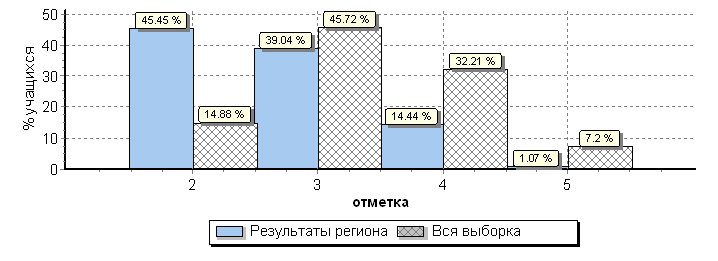 Распределение отметок по вариантамРаспределение отметок по вариантамРаспределение отметок по вариантамРаспределение отметок по вариантамРаспределение отметок по вариантамРаспределение отметок по вариантамРаспределение отметок по вариантамРаспределение отметок по вариантамРаспределение отметок по вариантамРаспределение отметок по вариантамРаспределение отметок по вариантамРаспределение отметок по вариантамРаспределение отметок по вариантамРаспределение отметок по вариантамОтметкаОтметкаОтметкаОтметкаОтметкаВариантВариант2345Кол-во уч.1141401219422443315193КомплектКомплект8573272187ООООООООООООООКол-во уч.Кол-во уч.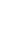 1(1)1(1)1(2)1(2)223(1)3(1)3(2)3(2)3(3)3(3)445(1)5(1)5(2)5(2)5(3)5(3)667(1)7(1)7(2)7(2)889(1)9(1)9(2)9(2)9(3)9(3)ООООООООООООООКол-во уч.Кол-во уч.Макс
баллМакс
балл1133112211111111111111221111113311Вся выборкаВся выборкаВся выборкаВся выборкаВся выборкаВся выборкаВся выборка61224861224876765050686879796969747461617676575764646868575755555050555535354343Ненецкий авт. округНенецкий авт. округНенецкий авт. округНенецкий авт. округНенецкий авт. округНенецкий авт. округ18718748483232333370704949515131316464333345455050474737372525404031312828Муниципальный район Заполярный районМуниципальный район Заполярный районМуниципальный район Заполярный районМуниципальный район Заполярный район838353533333474768685555535333336767373751515454484835353737434328283434ГБОУ НАО "ОШ п. Амдерма"ГБОУ НАО "ОШ п. Амдерма"2210010033331001007575100100000050500010010010010010010000505010010033335050ГБОУ НАО "ОШ п. Каратайка"ГБОУ НАО "ОШ п. Каратайка"141450505252646471717979575736367979434386865757505043432929292943435757ГБОУ НАО "ОШ с. Коткино"ГБОУ НАО "ОШ с. Коткино"221001000010010075751001005050001001001001005050505025255050100100100100100100100100ГБОУ НАО "ОШ п. Нельмин-Нос"ГБОУ НАО "ОШ п. Нельмин-Нос"9967676363444472723333676722224444444467675656444444445656787863637878ГБОУ НАО "СШ с. Несь"ГБОУ НАО "СШ с. Несь"202025251717101060602525303025257070552525606048480030303535882020ГБОУ НАО "СШ с. Нижняя Пеша"ГБОУ НАО "СШ с. Нижняя Пеша"10107070404070707070909080804040606050505050404045455050202050500000ГБОУ НАО "СШ с. Тельвиска"ГБОУ НАО "СШ с. Тельвиска"6617172222505075755050505050503333676767678383585850503333838361618383ГБОУ НАО "ОШ п. Усть-Кара"ГБОУ НАО "ОШ п. Усть-Кара"1010505030302020505040407070202080805050303000353530303030202013131010ГБОУ НАО "СШ п. Харута"ГБОУ НАО "СШ п. Харута"66100100282867671001001001006767333367675050333367675050838383831717171700ГБОУ НАО "СШ п. Шойна"ГБОУ НАО "СШ п. Шойна"4475751717100100626225252525100100100100252550501001006262505025252525252500ООООООООООООООКол-во уч.Кол-во уч.1(1)1(1)1(2)1(2)223(1)3(1)3(2)3(2)3(3)3(3)445(1)5(1)5(2)5(2)5(3)5(3)667(1)7(1)7(2)7(2)889(1)9(1)9(2)9(2)9(3)9(3)ООООООООООООООКол-во уч.Кол-во уч.Макс
баллМакс
балл1133112211111111111111221111113311город Нарьян-Маргород Нарьян-Маргород Нарьян-Маргород Нарьян-Мар10410444443030212172724444505030306161303041414747474738381414383833332424ГБОУ НАО "СШ № 1"ГБОУ НАО "СШ № 1"6363252529291717666643434646292948481010333343434040323210103838232355ГБОУ НАО "СШ № 3"ГБОУ НАО "СШ № 3"414173733333272780804646565632328080616154545454575749492222373750505454